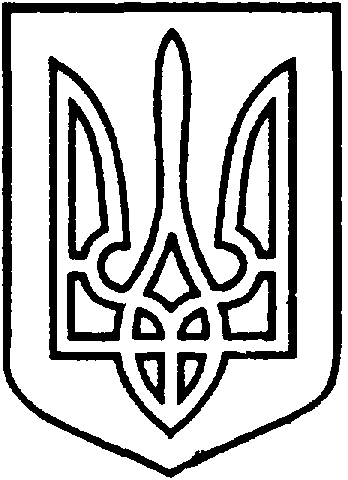 СЄВЄРОДОНЕЦЬКА МІСЬКА ВІЙСЬКОВО-ЦИВІЛЬНА АДМІНІСТРАЦІЯ  СЄВЄРОДОНЕЦЬКОГО РАЙОНУ  ЛУГАНСЬКОЇ  ОБЛАСТІРОЗПОРЯДЖЕННЯкерівника Сєвєродонецької міської  військово-цивільної адміністрації 16 березня 2021 року                                                              № 87     Про затвердження складу комісіїз питань вшанування визначних подій 
і увічнення пам’яті видатних осіб
на території міста Сєвєродонецька Керуючись Законом України „ Про військово-цивільні адміністрації ”,  з метою вшанування визначних подій  в історії міста та увічнення пам’яті видатних особистостей, зобов’язую:Затвердити  склад комісії з питань вшанування визначних подій і увічнення пам’яті видатних осіб на території міста Сєвєродонецька (додається).Розпорядження керівника ВЦА від 30.10.2020 р. № 791 „ Про затвердження складу комісії з питань вшанування визначних подій і увічнення пам’яті видатних осіб на території міста Сєвєродонецька  ” вважати таким, що втратило чинність.	3.  Розпорядження підлягає оприлюдненню.
4.  Контроль   за    виконанням    даного   розпорядження  покласти     на
 в. о. заступника   керівника Сєвєродонецької  міської  військово-цивільної адміністрації  Ірину СТЕПАНЕНКО. Керівник Сєвєродонецької міськоївійськово-цивільної адміністрації  		                Олександр СТРЮК Додаток 						до розпорядження керівникаСєвєродонецької міської
військово-цивільної адміністрації						 від «16» березня 2021 р. № 87Склад комісії 
з питань вшанування визначних подій і увічнення пам’яті  видатних осіб на території міста СєвєродонецькаСТЕПАНЕНКО			-  в.о. заступника керівника Сєвєродонецької  
Ірина Вікторівна                       міської ВЦА, голова комісіїМІНДРІНА			-   заступник начальника організаційного     
Тетяна Олександрівна             відділу, секретар комісії
ЧЛЕНИ КОМІСІЇ:БАГРІНЦЕВА			-   начальник фінансового управлінняМарина ІванівнаАНЦУПОВА			-   начальник відділу внутрішньої політики та
 Ганна Володимирівна	     зв’язків з громадськістю КОВАЛЕВСЬКИЙ		-   начальник УЖКГ Антон Андрійович	ПАНАСЕВИЧ			-   начальник відділу по контролю 
Юлія Володимирівна	             за благоустроєм та санітарним станом міста  
                                                     УЖКГШОРОХОВА			-   начальник відділу з юридичних та  
Юлія Сергіївна		               правових питаньЄГОРОВ				-   заступник начальника відділу  
Андрій Юрійович                      містобудування та архітектури управління 
                                                       землеустрою,  містобудування та архітектуриЛАРІН				  -   начальник відділу капітального будівництваАндрій ІвановичГРАЧОВА				  -   начальник відділу культуриТетяна ВікторівнаДЯДИК				  -  голова міської ради ветеранів (за згодою)Сергій МиколайовичВ.о. заступника керівника Сєвєродонецької міської військово-цивільної адміністрації			        Ірина СТЕПАНЕНКО